Maths 5th JanuaryCan you fill in the information.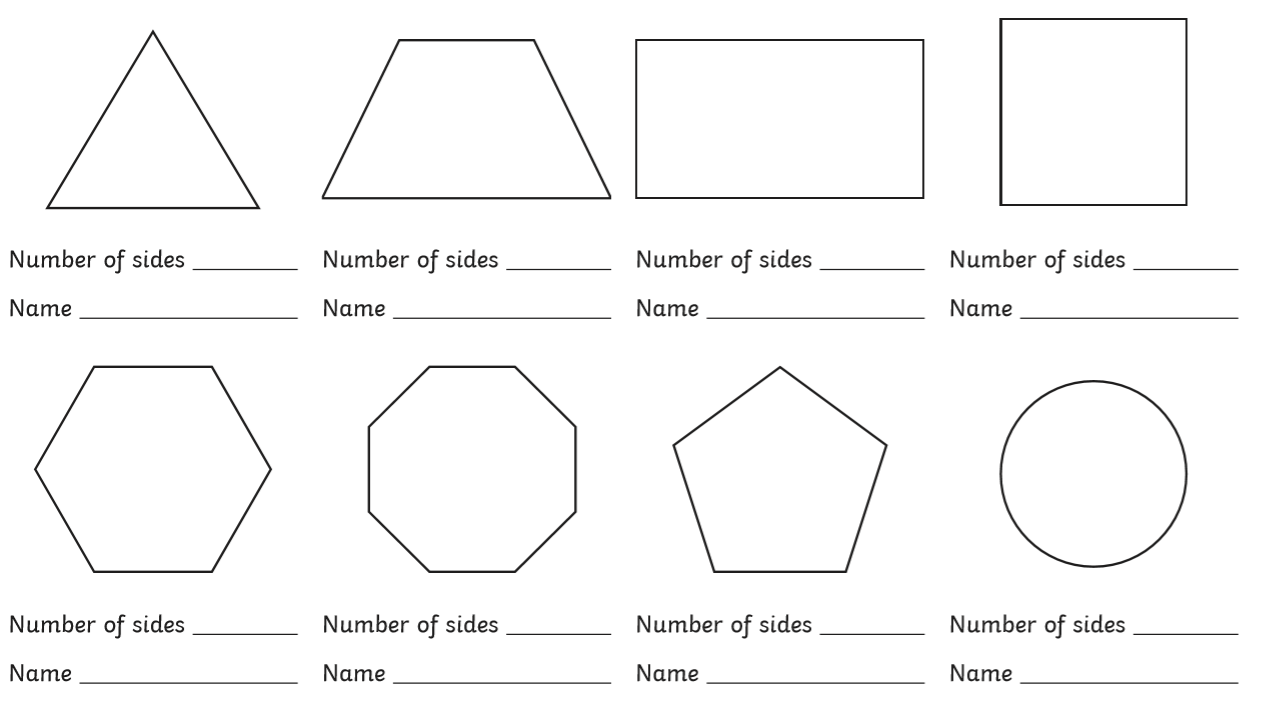 